 			                Communications Committee Meeting Minutes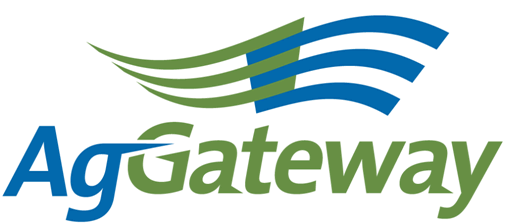 Note Taker Schedule:Contact: Committee Chair  Kristin Nottingham   217 774 2105  knottingham@agvance.netCommittee Vice Chair    Attendees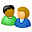 Contact: Committee Chair  Kristin Nottingham   217 774 2105  knottingham@agvance.netCommittee Vice Chair    AttendeesContact: Committee Chair  Kristin Nottingham   217 774 2105  knottingham@agvance.netCommittee Vice Chair    Attendees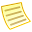 TopicTopicTopic LeaderTopic LeaderTopic LeaderNotesNotesMeeting MinutesMeeting Minutes Kristin Nottingham Kristin Nottingham Kristin NottinghamKristin. Kristin. Kristin. Antitrust GuidelinesAntitrust GuidelinesKristin NottinghamKristin NottinghamKristin NottinghamAll Agreed. All Agreed. All Agreed. Approval of Prior Meeting Minutes from 08/10/15Approval of Prior Meeting Minutes from 08/10/15Kristin NottinghamKristin NottinghamKristin NottinghamSusan moved to approve. Natasha seconded. Susan moved to approve. Natasha seconded. Susan moved to approve. Natasha seconded. Review Action Items Review Action Items Kristin NottinghamKristin NottinghamKristin NottinghamWent through the list. Some are complete, and some will remain. Went through the list. Some are complete, and some will remain. Went through the list. Some are complete, and some will remain. Newsletter Planning - OctoberNewsletter Planning - OctoberNewsletter Planning - NovemberNewsletter Planning - NovemberMarketing PlanMarketing PlanSusan RulandSusan RulandSusan RulandAwareness survey is out. Should get results mid-October. Held executive staff meeting in August.About to begin working on the 10 Year Anniversary video.The draft of the 10 Year Anniversary brochure is currently in review.Promotion of the Annual Conference – need to get a Conference brochure for the webpage.The latest Annual Conference agenda is being posted to the website soon with details.Enabled By logo is coming along. AGIIS – Automated Access to Unique Identifiers will be in a Press Release. PAIL project is wrapping up in October; making great progress.Hopefully, we will get some applications for the Innovation Showcase – Susan has not touched base to see if there are any applications or not.Awareness survey is out. Should get results mid-October. Held executive staff meeting in August.About to begin working on the 10 Year Anniversary video.The draft of the 10 Year Anniversary brochure is currently in review.Promotion of the Annual Conference – need to get a Conference brochure for the webpage.The latest Annual Conference agenda is being posted to the website soon with details.Enabled By logo is coming along. AGIIS – Automated Access to Unique Identifiers will be in a Press Release. PAIL project is wrapping up in October; making great progress.Hopefully, we will get some applications for the Innovation Showcase – Susan has not touched base to see if there are any applications or not.Awareness survey is out. Should get results mid-October. Held executive staff meeting in August.About to begin working on the 10 Year Anniversary video.The draft of the 10 Year Anniversary brochure is currently in review.Promotion of the Annual Conference – need to get a Conference brochure for the webpage.The latest Annual Conference agenda is being posted to the website soon with details.Enabled By logo is coming along. AGIIS – Automated Access to Unique Identifiers will be in a Press Release. PAIL project is wrapping up in October; making great progress.Hopefully, we will get some applications for the Innovation Showcase – Susan has not touched base to see if there are any applications or not.Committee PlanCommittee PlanKristin NottinghamKristin NottinghamKristin NottinghamHave everyone on the committee read the document and any goals for the 2016 year. Will send this out and discuss at the Annual. Have everyone on the committee read the document and any goals for the 2016 year. Will send this out and discuss at the Annual. Have everyone on the committee read the document and any goals for the 2016 year. Will send this out and discuss at the Annual. AgGateway’s 10 Year AnniversaryAgGateway’s 10 Year AnniversarySusan RulandSusan RulandSusan RulandWorking on the video. Working on the communications piece. Working on the video. Working on the communications piece. Working on the video. Working on the communications piece. Social Media Social Media Jody Costa Jody Costa Jody Costa The Vice Chair position is going to be responsible for monitoring the Social Media Task Force and making sure everyone is updating Hootsuite on his or her week. The Vice Chair position is going to be responsible for monitoring the Social Media Task Force and making sure everyone is updating Hootsuite on his or her week. The Vice Chair position is going to be responsible for monitoring the Social Media Task Force and making sure everyone is updating Hootsuite on his or her week. Other Discussion Items Other Discussion Items Kristin NottinghamKristin NottinghamKristin NottinghamSusan is pulling together an eBlast about the Ron Storms Award. Andriana is sending an eBlast as well to Council Chairs. Susan is pulling together an eBlast about the Ron Storms Award. Andriana is sending an eBlast as well to Council Chairs. Susan is pulling together an eBlast about the Ron Storms Award. Andriana is sending an eBlast as well to Council Chairs. Council Reporting Points Council Reporting Points Kristin NottinghamKristin NottinghamKristin NottinghamRemember to use the Communications Committee for any communications needed whether in the newsletter or social media.Reminder about the Ron Storms Award, Innovation Showcase, and Gateway to Ag Careers. The deadlines are approaching. More information is online on the Events and Awards webpage. Remember to use the Communications Committee for any communications needed whether in the newsletter or social media.Reminder about the Ron Storms Award, Innovation Showcase, and Gateway to Ag Careers. The deadlines are approaching. More information is online on the Events and Awards webpage. Remember to use the Communications Committee for any communications needed whether in the newsletter or social media.Reminder about the Ron Storms Award, Innovation Showcase, and Gateway to Ag Careers. The deadlines are approaching. More information is online on the Events and Awards webpage. Upcoming MeetingsUpcoming MeetingsNext Meeting – Thursday, October 1 @ 2pm ETNext Meeting – Thursday, October 1 @ 2pm ETNext Meeting – Thursday, October 1 @ 2pm ETActive Action Items List as of 09/03/15Active Action Items List as of 09/03/15Active Action Items List as of 09/03/15AccountableAction Status All members on Social Media‘Like’ AGW’s posts – ongoingComplete / Ongoing. Susan Reach out to Mike Carabine about the Crop Nutrition ArticleCrop Nutrition was going to try to get an article for August, but haven’t seen anything yet. Susan is going to follow up. Waiting on their ‘newsletter’.SusanFind a location for the Allied Providers Matrix on the AgGateway websiteSusan has given some thought to this as well as a few new programs coming out. Nothing set in stone yet. In process. Has progressed. AndrianaInquire about ADAPT for October eNewsIn process. SusanReach out and ask about an article for Seed Connectivity 2 Susan is keeping this on her radar. Complete.  SusanSusan is going to review Leadership Profile list and get Wendy’s help when needed. Susan is going to help Brandon ping those people. Went really well. New one for this month, and more in the works. Complete. SusanCheck with Jim Wilson about analytics tool to track the websiteGoogle Analytics is setup. Jody had some ideas and can highlight to the committee. Can figure out how we are doing and what areas of the website are being used. Will discuss more at next meeting, such as if someone can monitor this. KristinReach out to Natasha about adding the role of reminding the Social Media Task Force whose week it is to update Hootsuite to the Vice Chair position. Complete. Meeting DateNote Taker08-JanKristin05-FebAndriana12-MarKristin09-AprBrandon07-MayMelinda04-JunKristin02-JulKristin10-AugVictoria03-SepSusan01-OctDave05-NovNatasha03-DecKristin